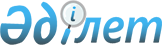 О снятии карантина и признании утратившим силу решения акима Каиндинского сельского округа Темирского района Актюбинской области от 21 января 2020 года № 2 "Об установлении карантина на территории села Бабатай Каиндинского сельского округа"Решение акима Каиндинского сельского округа Темирского района Актюбинской области от 26 марта 2020 года № 5. Зарегистрировано Департаментом юстиции Актюбинской области 27 марта 2020 года № 6917
      В соответствии со статьей 35 Закона Республики Казахстан от 23 января 2001 года "О местном государственном управлении и самоуправлении в Республике Казахстан", подпункту 8) статьи 10-1 Закона Республики Казахстан от 10 июля 2002 года "О ветеринарии" и на основании представления главного государственного ветеринарно-санитарного инспектора Темирской районной территориальной инспекции Комитета ветеринарного контроля и надзора Министерства сельского хозяйства Республики Казахстан от 28 февраля 2020 года за № 2-14-17/48 аким Каиндинского сельского округа Темирского района Актюбинской области РЕШИЛ:
      1. Снять карантин установленный на территории села Бабатай Каиндинского сельского округа Темирского района в связи с проведением комплекса ветеринарных мероприятий по ликвидации болезни эмфизематозного карбункула среди крупного рогатого скота.
      2. Признать утратившим силу решение акима Каиндинского сельского округа Темирского района от 21 января 2020 года № 2 "Об установлении карантина на территории села Бабатай Каиндинского сельского округа" (зарегистрированное в Реестре государственной регистрации нормативных правовых актов за № 6776, опубликованное 29 января 2020 года в Эталонном контрольном банке нормативных правовых актов Республики Казахстан в электронном виде).
      3. Контроль за исполнением настоящего решения оставляю за собой.
      4. Настоящее решение вводится в действие со дня его первого официального опубликования.
					© 2012. РГП на ПХВ «Институт законодательства и правовой информации Республики Казахстан» Министерства юстиции Республики Казахстан
				
      Аким Каиндинского сельского округа

      Р. Рашев
